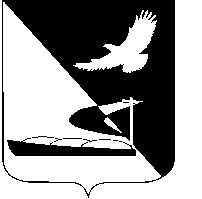 АДМИНИСТРАЦИЯ МУНИЦИПАЛЬНОГО ОБРАЗОВАНИЯ«АХТУБИНСКИЙ РАЙОН»ПОСТАНОВЛЕНИЕ15.02.2017      					                  № 74Об определении органа, уполномоченногона осуществление полномочий в сферемуниципально-частного партнерствав Ахтубинском районеВ соответствии со ст.18 Федерального закона от 13.07.2015 № 224-ФЗ «О государственно-частном партнерстве, муниципально-частном партнерстве в Российской Федерации и внесении изменений в отдельные законодательные акты Российской Федерации», администрация МО «Ахтубинский район»ПОСТАНОВЛЯЕТ: 
    	1. Определить администрацию МО «Ахтубинский район» органом, уполномоченным на осуществление следующих полномочий в сфере муниципально-частного партнерства в МО «Ахтубинский район»:- обеспечение координации деятельности органов местного самоуправления при реализации проекта муниципально-частного партнерства;- согласование публичному партнеру конкурсной документации для проведения конкурсов на право заключения соглашения о муниципально-частном партнерстве;- осуществление мониторинга реализации соглашения о муниципально-частном партнерстве;- содействие в защите прав и законных интересов муниципального образования «Ахтубинский район» и частных партнеров в процессе реализации соглашения о муниципально-частном партнерстве;- ведение реестра заключенных соглашений о муниципально-частном партнерстве;- обеспечение открытости и доступности информации о соглашении о муниципально-частном партнерстве;- представление в уполномоченный орган результатов мониторинга реализации соглашения о муниципально-частном партнерстве;- осуществление иных полномочий, предусмотренных действующим законодательством.
 	2. Отделу информатизации и компьютерного обслуживания администрации МО «Ахтубинский район» (Короткий В.В.) разместить настоящее постановление в сети Интернет на официальном сайте администрации МО «Ахтубинский район» в разделе «Документы» подразделе «Документы Администрации» подразделе «Официальные документы».3. Отделу контроля и обработки информации администрации МО «Ахтубинский район» (Свиридова Л.В.) предоставить информацию в газету «Ахтубинская правда» о размещении настоящего постановления в сети Интернет на официальном сайте администрации МО «Ахтубинский район» в разделе «Документы» подразделе «Документы Администрации» подразделе «Официальные документы».Глава муниципального образования                             	                  В.А. Ведищев